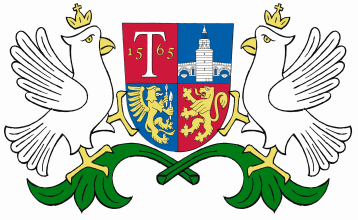                           ОБЩИНА     ТРЯВНА     О Б Я В Л Е Н И ЕОбщина Трявна  уведомява , че със Заповед № 740/12.12.2019 г. на Кмета на община Трявна е допуснато изработване  по служебен път на  ПУП /подробен устройствен план/ – план за регулация и план за застрояване за УПИ І-за пречиствателна станция за отпадни води от кв. 1 по плана на  гр. Плачковци, общ. Трявна, с цел преотреждането му от УПИ І – за пречиствателна станция за отпадни води в УПИ І-1303 – за производствени дейности – площадка за предварително съхраняване и оползотворяване на строителни отпадъци. 